FoglalkozásvázlatAlgoritmizálás, a programozás alapjainak elsajátítása
(A szögek és az iránytű használata, 
a micro:bit programozása)Műveltségi terület: Természettudomány és földrajzTantárgy: TermészettudományTémakör: Alapvető térképészeti ismertek Az óra témája: Fő- és mellékégtájak segítségével meghatározni különböző földrajzi objektumok egymáshoz viszonyított helyzetét; Szögek és az iránytű használata; Elágazások alkalmazása; Iránytű-alkalmazás készítéseOsztály: 5–6. osztályAz óra cél- és feladatrendszere: A kapcsolódó tantárgyi (Természettudomány és Matematika) ismeretek elsajátítása és készségek fejlesztése, a problémamegoldó és algoritmikus gondolkodás fejlesztése, angol nyelvismeret fejlesztése, természettudományos gondolkodás fejlesztése, kommunikációs készség fejlesztése, szabálytudat erősítése, fogalmak elmélyítése, analizáló-szintetizáló képesség fejlesztése, társas kompetenciák fejlesztése, ok-okozati összefüggések felismerése, szerialitás fejlesztése, nyelvi kódolás-dekódolás folyamatának segítése, téri tájékozódás fejlesztéseAz óra didaktikai feladatai: Motiváció, meglévő ismeretek alkalmazása, ismeretbővítés, gyakorlás, képességfejlesztés, ellenőrzés, értékelés, házi feladat előkészítéseKompetenciaterületek (NAT 2020): A tanulás kompetenciái, a digitális kompetenciák, a matematika, gondolkodási kompetenciák, a kommunikációs kompetenciák, a személyes és társas kapcsolati kompetenciákTantárgyi kapcsolatok (NAT 2020): Digitális kultúra, Matematika, Természettudomány, később Fizika és FöldrajzTantárgyon belüli témaköri kapcsolódások: Természettudomány – mérések, mértékegységek, mérőeszközök; Topográfiai alapismeretek; Alapvető térképészeti ismeretek; Matematika – szögek és szögek mérése, egész számok, Mérés és mértékegységekFelhasznált források:A programozási környezet elérhetősége Iránymeghatározás (Bearings) (angol nyelvű oldal)Az angol nyelvű tananyagok helyettesíthetők tanári magyarázattal, az angol nyelvű feladatokhoz hasonló magyar nyelvű digitális feladatokkal (pl. LearningApps), illetve a Nemzeti Köznevelési Portál témába vágó tananyagaival.Az egyes tevékenységekhez javasolt támogató jellegű fejlesztő (formatív) értékelés tervezése. A hagyományos értékelési eszközök mellett, vagy még inkább helyett, kívánatosnak tartjuk a digitális eszközökkel és alkalmazásokkal támogatott értékelési formák használatát.ÓratervMellékletek1. mellékletA „bearings” a brit angol oktatásban az irányok oktatásánál előforduló fogalom. Az irányokat az északi iránytól való, az óramutató járásával megegyező irányban történő elfordulás szögének megfelelően adják meg. A fogalom azért is hasznos, mert a micro:bit iránytűjének a működése is az angol „bearings” fogalmán alapul.Ebben az esetben a miro:bit „iránytű iránya” információt fokban tárolja és az az északi iránytól való óramutató járásával megegyező irányban történő elfordulás, vagyis az angol „bearings” fogalma.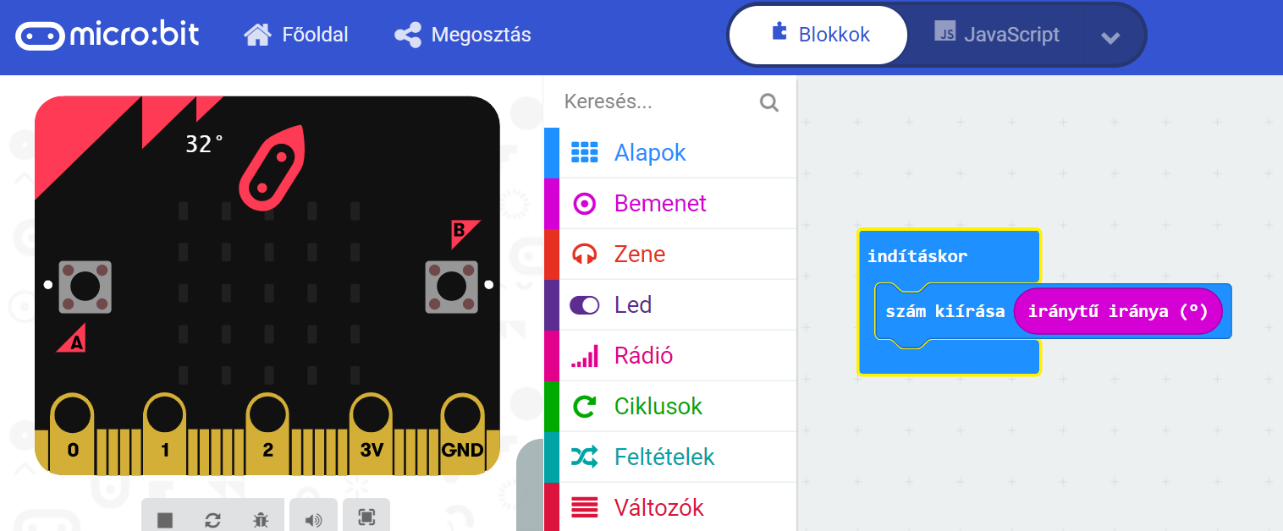 2. mellékletIsmétlés: Iránymeghatározás (Bearings) (angol nyelvű oldal) Feladatlap: https://www.bbc.co.uk/bitesize/guides/zqqjng8/test A feladatlap megadja a jó megoldásokat. Tudják magukat ellenőrizni a diákok.3. mellékletIránytű létrehozása micro:bit eszközön.Ismerve az elfordulási szögeket, most már létre tudjuk hozni az iránytű-alkalmazást. A micro:bit a fő- és mellékégtájakat tudja mutatni. Kód: https://makecode.microbit.org/_XyVCLCFMvPXz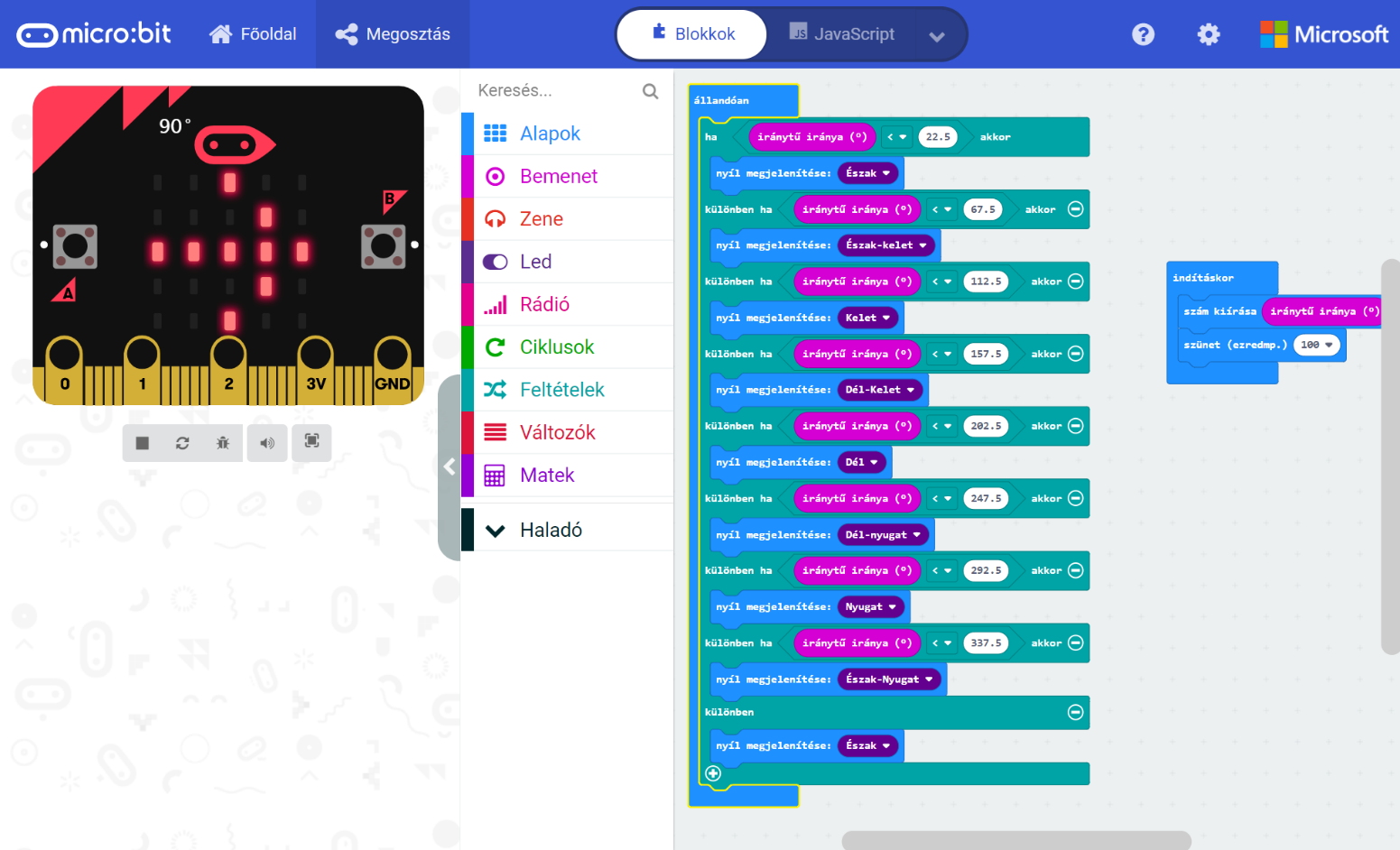 Időkeret (perc)Tevékenység leírásaTevékenység céljaMunkaformák/módszerekEszközök, segédanyagok, mellékletek0–3.Angol nyelvi és matematikai ismeretek szerint heterogén csoportok alakításaCsoportok kialakítása a csoportszinten egységes tudásszint elérése érdekébenAz alkalmazás kivetítése, a csoportok kialakításaCsoportok alakítására alkalmas digitális alkalmazás (Keamk), tanári laptop, projektor és vetítővászon/interaktív panel4–10.Ismétlés: irányok, szögek és iránytűAz angol „bearings” fogalom megismeréseA fogalmak és használatuk ismétlése, elmélyítéseTanári magyarázat és kiscsoportos munka tanári támogatássalTanári laptop és vetítővászon/interaktív panelTanulói eszközök (tablet, laptop) –csoportonként legalább 1 db1. melléklet: Bearings ismerete11–15.A feladatlapok és a micro:bitek átvétele, beüzemeléseMeggyőződés arról, hogy értik a feladatot, az esetleges angol nyelvi problémák megbeszéléseAngol kompetenciák, technikai kompetenciák fejlesztéseRövid tanári magyarázat és kiscsoportos munka tanári támogatássalTanári laptop és vetítővászon/interaktív panelTanulói eszközök (tablet, laptop, micro:bit) – csoportonként legalább 1 db2. melléklet: Feladatlapok16–25.Feladatlap megoldásaA fogalmak megértése után a gyakorlatba történő átültetés és gyakorlásSzöveges feladat értelmezése, probléma megértéseRövid tanári magyarázat és kiscsoportos munka tanári támogatással, irányító, rávezető kérdésekkelTanári laptop és vetítővászon/interaktív panelTanulói eszközök (tablet, laptop, micro:bit) – csoportonként legalább 1 db2. melléklet: Feladatlapok26–40.Iránytű-alkalmazás készítése a micro:bitekreA program megírása, tesztelése, a problémamegoldó gondolkodás fejlesztéseRövid tanári magyarázat és kiscsoportos munka tanári támogatással, irányító, rávezető kérdésekkelTanulói eszközök (tablet, laptop, micro:bit) – csoportonként legalább 1 db3. melléklet: Micro:bit alkalmazás41–45.Elpakolás, ÉrtékelésHázifeladatFoglalkozás értékelése, a fogalmak megértésének ellenőrzése, a rend szeretetére nevelésHázi feladat lehet a digitális értékelési eszközök segítségével történő (ön)értékelésFrontális magyarázat, tanulók bevonása az értékelésbe (önértékelés, csoportos értékelés)Értékelési eszközök: digitális kérdőív, értékelési táblaTanári laptop, projektor és vetítővászon/interaktív panel